附件3浙江省海宁市海洲大饭店交通路线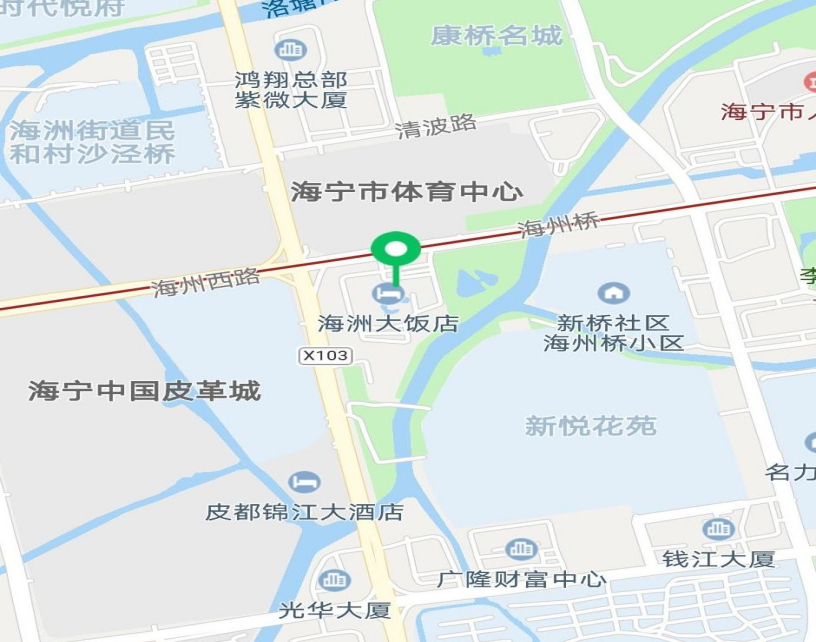 浙江省海宁市海州西路199号  总机：0573-8728888客运中心汽车站--海洲大饭店     1.市内公交1路至海洲大饭店  (6:30-18:30,间隔6-10分钟左右）     2.市内公交91路至海洲大饭店（18:40-21:00，间隔10-15分钟左右）     3.公交212路至皮革城（6:20-17:30，间隔60分钟左右）     4.城乡公交128皮革城（6:10-18:00，间隔20-25分钟左右）海宁火车站（市区）--海洲大饭店     1.城乡公交131至海洲大饭店（火车站（6:00-20:30）；间隔30分钟左右）     2.城乡公交107至海洲大饭店（间隔20-25分钟）     3.城乡公交123至皮革城再步行8分钟（6:00-20:30，间隔15分钟左右）     4.城乡公交109至皮革城再步行8分钟（6:20-18:00，间隔20分钟左右）     5.城乡公交220至皮革城再步行8分钟（6:10-17:50，间隔25分钟左右）海宁西站（许村）--海洲大饭店1.杭海城际：海宁西站站内换乘杭海城际铁路到皮革城站D出口出(约30分钟），步行约12分钟到海洲大饭店2.城乡公交131至海洲大饭店（6:00-20:30，间隔30分钟左右）    3.出租车：里程30公里，打表约100元桐乡高铁（火车站）--海洲大饭店：    1.城乡公交388至海洲大饭店（间隔30-40分钟）    2.出租车：里程15公里，打表约60元